let’s celebratetch virtual nationalcareers week1-5th March 2021WHATA range of careers activities to support, explore and raise careers aspirations on your career exploration JourneyINCLUDING · Video clips · Interactive activities · quizzes ·           Q & A’ sessions · And much more . . . Mock interviewssessions with your key workercv workshopWith CordeliaEmployability SkillsStart to learn the skills employers wantApprenticeships explainedQ & A Session with Amaze Apprenticeshipsvirtual university tourInsight into university life Q & A with Brighton University Ambassadors All parents /Carers are welcome and are encouraged to join the experience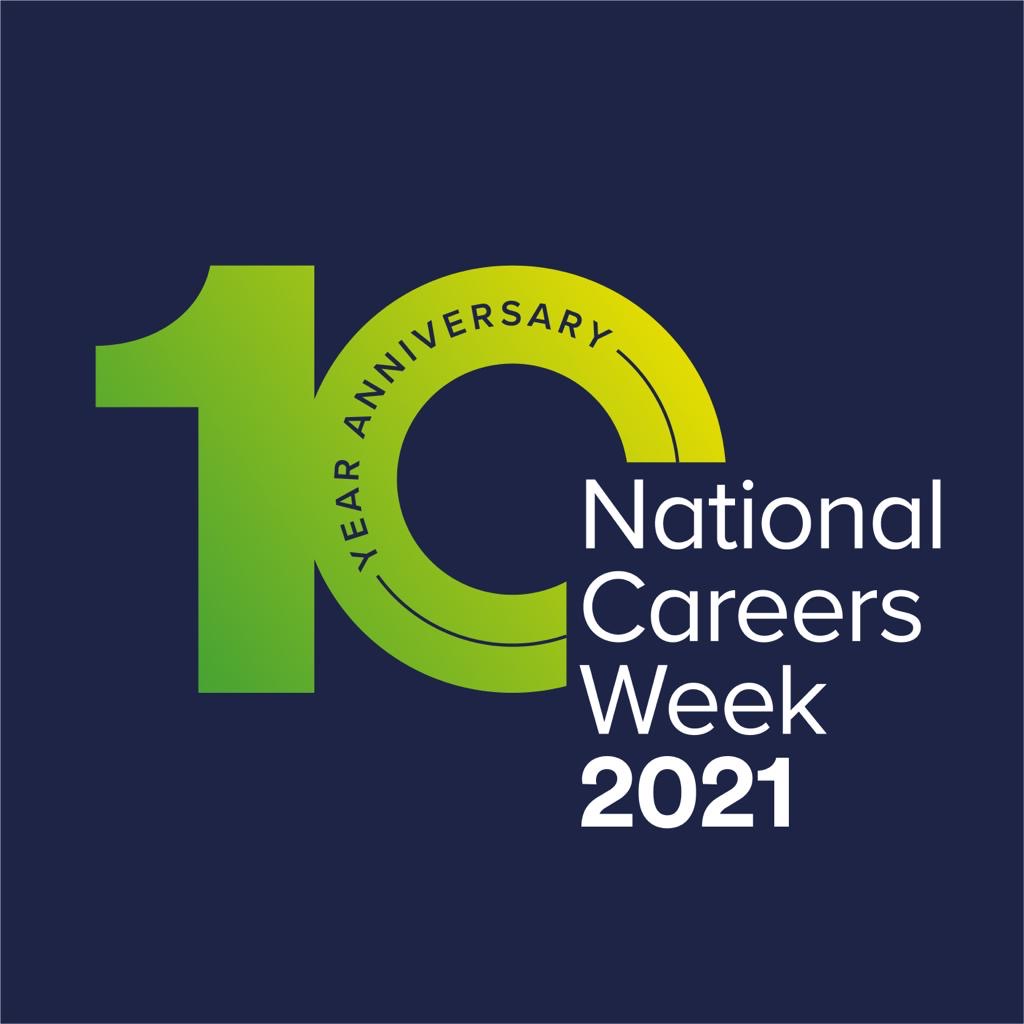 